Томская областьТомский районМуниципальное образование «Зональненское сельское поселение»ИНФОРМАЦИОННЫЙ БЮЛЛЕТЕНЬПериодическое официальное печатное издание, предназначенное для опубликованияправовых актов органов местного самоуправления Зональненского сельского поселенияи иной официальной информации                                                                                                                         Издается с 2005г.  п. Зональная Станция                                                                         	        №  80 от  03.09.2020г.ТОМСКАЯ ОБЛАСТЬТОМСКИЙ РАЙОНАДМИНИСТРАЦИЯ ЗОНАЛЬНЕНСКОГО СЕЛЬСКОГО ПОСЕЛЕНИЯРЕШЕНИЕ №27п. Зональная Станция					           «03»  сентября   2020г.6-е очередное собраниеV -ого созываО признании утратившим силу Решения Совета Зональненского сельского поселения №37 от 24.052006г. «О принятии Положения «Об обращениях граждан в органы местного самоуправления»Во исполнение Протеста Прокуратуры Томского района №03/2-20 от 10.08.2020г, в соответствии с Федеральным законом от 02.05.2006 N 59-ФЗ "О порядке рассмотрения обращений граждан Российской Федерации",СОВЕТ  ЗОНАЛЬНЕНСКОГО СЕЛЬСКОГО  ПОСЕЛЕНИЯ  РЕШИЛ:Решение Совета Зональненского сельского поселения №37 от 24.05.2006г. «О принятии Положения «Об обращениях граждан в органы местного самоуправления» считать утратившим силу.Опубликовать данное решение в официальном издании «Информационный бюллетень муниципального образования «Зональненское сельское поселение» и разместить на официальном сайте Зональненского сельского поселения в сети Интернет (http://www.admzsp.ru).Настоящее решение вступает в силу со дня его официального опубликования.Председатель Совета Зональненского			сельского поселения                                                                          Е.А.КоноваловаГлава поселения(Глава Администрации)                                                                      Е.А.Коновалова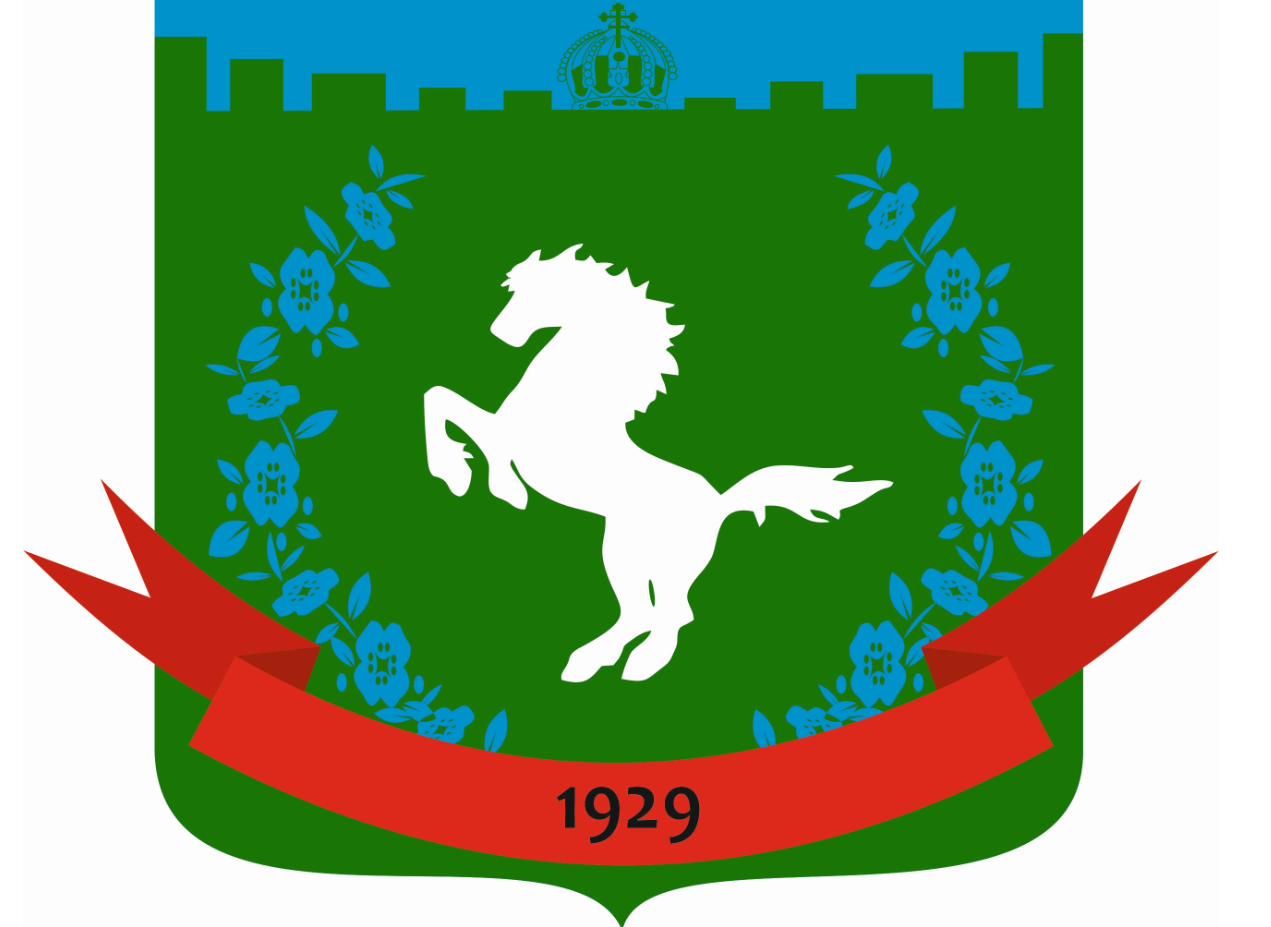 